Links included in above gridPlease follow/type these links if the above Hyperlinks do not load:Sumdog- www.sumdog.com (go to top right corner to Log in) Mental addition and subtraction- https://www.bbc.co.uk/bitesize/topics/zm982hv/articles/zhtsf4j Go Noodle- https://family.gonoodle.com/ NumeracyLiteracyHealth and WellbeingOther Play the Times Table Stepping Stones game to practise your times tables.Try the Coin Flip Chance Experiment! Remember tally marks look like this  l l l l. Try the Place Value- Reading and Writing 4 digit numbers. Click here to watch a video on mental addition and subtraction and then try the interactive activity. Also, try pages 1 and 2 of the Mental Maths Worksheet. Try page 3 for an extra challenge! Remember to use the strategies we have learned.Complete our class Sumdog Challenge to earn Sumdog coins!OTTER! Read a book of your choice. Try the Story Cube activity.Choose one of the Creative Writing Question Prompts and write an imaginative story. Remember VCOP and include lots of interesting adjectives. Check this week’s spelling words for your group and try some of the Spelling Activities Challenge Cards.Try the Would you rather… discussion questions with a family member. Can you make up your own ‘would you rather…’ questions?Choose an exercise or dance routine from Go Noodle. Try to do one or more a day!Play Fitness Monopoly! Create your own Fitness Monopoly board game! You could use an old cereal box, any cardboard or paper. Include lots of different exercises!Make an A-Z of things that make you happy. Make a healthy snack in the shape of an animal! Look at the Animal Healthy Snack Ideas for inspiration! Choose some letters from the Resilience Alphabet and try the activities. Why not choose the letters in your name? Make a raft using twigs, sticks and other natural materials. Use long pieces of grass or other plans to tie them together. Test your raft in water to see if it floats! Why not make a twig person to float in your boat?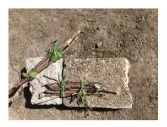 See this week’s Art Activity.Try the Fun with Density Science Experiment.Read or watch the story of The Ten Commandments and try some of the activities. Check out previous Teams or Blog posts for extra activities! 